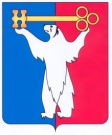 АДМИНИСТРАЦИЯ ГОРОДА НОРИЛЬСКАКРАСНОЯРСКОГО КРАЯРАСПОРЯЖЕНИЕ02.11.2020					г. Норильск			  	     № 5146Об утверждении членов местной общественной палаты муниципального образования город Норильск В соответствии с решением Норильского городского Совета депутатов от 23.05.2017 № В/4-833 «О создании местной общественной палаты муниципального образования город Норильск», руководствуясь ст.88 Устава муниципального образования город Норильск,Утвердить членами местной общественной палаты муниципального образования город Норильск следующих лиц:Признать утратившим силу распоряжение Главы города Норильска от 29.10.2018 № 5821 «Об утверждении членов местной общественной палаты муниципального образования город Норильск».3. Опубликовать настоящее распоряжение в газете «Заполярная правда» и разместить его на официальном сайте муниципального образования город Норильск.4. Распоряжение вступает в силу со дня принятия.Исполняющий полномочияГлавы города Норильска							         Н.А. ТимофеевБатоваАнастасия Вениаминовнадиректор муниципального бюджетного учреждения «Кинокомплекс «Родина»БольшаковПавел Александровичведущий специалист отдела промышленной безопасности и охраны труда рудника «Скалистый» Департамента промышленной безопасности и охраны труда ЗФ ПАО «ГМК «Норильский никель»ИбрагимовКумыкбий Акмурзаевичпредседатель общественной организации Местной ногайской национально-культурной автономии       г. НорильскаКононченкоЮрий АлександровичАтаман Норильского городского казачьего обществаМакаренкоИлья Александровичиндивидуальный предпринимательМироновМаксим Николаевичдиректор автономной некоммерческой организации «Агентство развития Норильска»ПаниматченкоТатьяна Васильевнадиректор муниципального автономного учреждения «Информационный центр «Норильские новости»